ДОП «Основы изобразительной грамоты»  2 класс Предмет: Беседы об искусствеПреподаватель: Молокова Светлана ЮрьевнаДата: 20 мая 2020 годаТема: Линия. Волшебный лабиринт ( завершение работы)Материалы: альбом (или тонированная бумага), карандаш, фломастеры, гелевые ручкиТворческое задание:Решить задачу как выйти из лабиринта. Придумать и нарисовать свой лабиринт.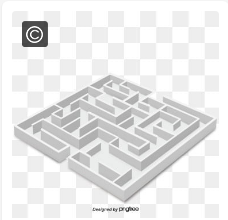 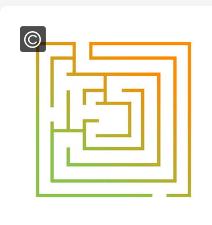 Прослушайте рассказ о минотавре и его лабиринте на острове Критhttps://www.youtube.com/watch?v=s1MH4ZcK7KcВыполните  рисунок, используя фломастеры, гелевые ручки. Обрадуй своими идеями учителя до 20 мая. Желаю успехов!Выполненную творческую работу сфотографировать на телефон и отправить в группу в WhatsApp вашего класса в конце урока или прикрепи в гугл классе. 